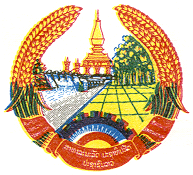 ສາທາລະນະ​ລັດ ປະຊາທິປະ​ໄຕ ປະຊາຊົນ​ລາວສັນຕິພາບ ​ເອກະລາດ ປະຊາທິປະ​ໄຕ ​ເອກະ​ພາບ ວັດທະນະ​ຖາວອນ---------------ໃບຄໍາ​ຮ້ອງ​ຂໍອະນຸຍາດ​​ທະບຽນວິຊາ​ຊີບ​ເພສັດຊະ​ກໍາ ​ເພື່ອ​ດໍາ​ເນີນ​ທຸລະ​ກິດ​ດ້ານ​ຢາ ​ແລະ ຜະລິດ​ຕະພັນ​ການ​ແພດຮຽນ:	ທ່ານ​ຫົວໜ້າ​ກົມ​ອາຫາ​ນ ​ແລະ ຢາ, ກະຊວງ​ສາທາລະນະ​ສຸກ ທີ່​ນັບຖື								ທີ່​ນະຄອນຫລວງ​ວຽງ​ຈັນ(​ໂດຍ​ຜ່ານ​ການຈັດຕັ້ງທີ່​ກ່ຽວຂ້ອງ​ທຸກ​ຂັ້ນ)ອີງ​ຕາມ ຂໍ້ຕົກລົງວ່າ​ດ້ວຍ ​ການສ້າງຕັ້ງບໍລິສັດດໍາເນີນທຸລະກິດດ້ານຢາ ແລະ ຜະລິດຕະພັນການແພດ ສະບັບປັບປຸງ ​ເລກທີ 1820/ສທ, ລົງ​ວັນ​ທີ 25 ສິງຫາ 2017.ຂ້າພະເຈົ້າທ້າວ ຫລື ນາງ.............................................................................​ເກີດ​ເມື່ອ​ວັນ​ທີ.......................ຖືບັດປະ​ຈໍາ​ຕົວ​ເລກທີ.................................ລົງ​ວັນ​ທີ...............................​ເກີດ​ທີ່​ບ້ານ….....................................​ເມືອງ..........................................​ແຂວງ…........................................................................ທີ່ຢູ່ປະຈຸ​ບັນ​ ບ້ານ.............................................​ເມື​ອງ..............................................................​ແຂວງ….................................................................................ລະດັບ​ວັດທະນະ​ທໍາ........................................ລະ​ດັບ​ວິຊາ​ສະ​ເພາະ....................................... ຮຽນ​ຈົບ​ມາ​ຈາກ...................................ສົກຮຽນ.................................. ​ຮັບ​ໃຊ້​ວິຊາ​ສະ​ເພາະ​ໃຫ້​ລັດ/ເອກະ​ຊົນ.................ປີ; ເບີໂທລະສັບ..........................................ອີເມວ................................................................................................[   ]  ພະນັກງານສັງກັດພາກລັດ    ບ່ອນສັງກັດ....................................ໄລຍະເວລາສັງກັດ..................................ໜ້າທີ່ຮັບຜິດຊອບ.........................................................[   ]  ພະນັກງານພາກເອກະຊົນ    ບ່ອນສັງກັດ....................................ໄລຍະເວລາສັງກັດ..................................ໜ້າທີ່ຮັບຜິດຊອບ.........................................................ມີ​ຈຸດປະສົງ:   [   ]  ດຳເນີນທຸລະກິດ ການສົ່ງອອກ-ນໍາເຂົ້າຢາ ແລະ ຜະລິດຕະພັນການແພດ			  [   ]  ດໍາເນີນທຸລະກິດ​ສາຂາ​ຈໍາໜ່າຍ ດ້ານຢາ ແລະ ຜະລິດຕະພັນການແພດ​ຂອງ​ບໍລິສັດ/​ໂຮງງານ			 	[   ]  ດໍາເນີນທຸລະກິດຂາຍຍົກພາຍໃນດ້ານຢາ ແລະ ຜະລິດຕະພັນການແພດ		 		​ຊື່ບໍລິສັດ/​ສາຂາ/ຂາຍຍົກ ​ເປັນພາສາລາວ.......................................................................​............................................................................................................​ຊື່​ບໍລິສັດ/​ສາຂາ/ຂາຍຍົກ ​ເປັນພາສາ​ອັງກິດ (ຖ້າ​ມີ).......................................................................................................................................................................ເຮືອນ​ເລກທີ.........................ຕັ້ງ​ຢູ່​ຖະໜົນ..............​.........................ບ້ານ...........................................​ເມືອງ...................................ແຂວງ...................................ໂທລະສັບ...............................​ແຟັກ….....................ອີ​ເມ​ວ…..................................​...​ສະຖານ​ທີ່​ຕັ້ງ​ຢູ່​ໃກ້ກັບ…...........................................................................ປະ​ເພດ​ຜະລິດ​ຕະພັນ​ທີ່​ຈະ​ເຄື່ອນ​ໄຫວ:     ຢາ​ຫຼວງ;     ຢາພື້ນ​ເມືອງ;     ຜະລິດ​ຕະພັນ​ເສີມ​ສຸຂະພາບ;    ວັກ​​​ຊິນ ;     ອຸປະກອນ​ການ​ແພດ  ;   ​​ເຄື່ອງ​ສໍາອາງມູນຄ່າໃນການຈົດທະບຽນວິສະຫະກິດ..........................................................................ເປັນການລົງທຶນ:  ພາຍໃນ  [   ].............. ເປີເຊັນ; ຕ່າງປະເທດ  [   ] ...........ເປີເຊັນຊື່ ແລະ ນາມສະກຸນຜູ້ຖືທະບຽນວິ​ສະຫະ​ກິດ .......................................................​ເບີ​ໂທລະສັບ.............................​ແຟັກ..............................ອີ​ເມ​ວ............................. 	ຂ້າພະ​ເຈົ້າ​ຂໍ​ຮັບຮອງ​ວ່າ ຈະ​ປະຕິບັດ​ຕາມ​ກົດໝາຍ, ຂໍ້​ຕົກລົງ ​ແລະ ລະບຽບການ​ຕ່າງໆ ທີ່​ກ່ຽວຂ້ອງ ທີ່​ທາງ​ການ​ໄດ້ວາງ​ອອກຢ່າງ​ເຂັ້ມ​ງວດ. ດັ່ງ​ນັ້ນ, ຈຶ່ງ​ຂໍ​ຮຽນ​ສະ​ເໜີ​ມາ​ຍັງ​ທ່ານ ​ເພື່ອ​ພິຈາລະນາ​ຕາມ​ຄວາມ​ເໝາະ​ສົມ​ດ້ວຍ.														     ທີ່..........................,ວັນ​ທີ........./......./................															             ລາຍ​ເຊັນ, ຊື່​ແຈ້ງ​ຂອງ​ຜູ້​ຂໍ​ຮ້ອງໝາຍ​ເຫດ:	ຄໍາ​ຮ້ອງ​ຂໍ​ຂື້ນທະບຽນ​ວິຊາ​ຊີບ​ເພສັດຊະກໍານີ້ຕ້ອງ​ໄດ້ຜ່ານການ​ມີ​ຄໍາ​ເຫັນ​ຈາກ​ຫ້ອງການ​ສາທາລະນະ​ສຸກ​ເມືອງ ​ແລະ ​ພະ​ແນ​ກ ສາທາລະນະ​ສຸກ​ແຂວງ/ນະຄອນຫລວງ​            ແລ້ວຍື່ນ​ສະ​ເຫ​ນີມາ​ຍັງ ​ກົມ​ອາຫານ ​ແລະ ຢາ ກະຊວງ​ສາທາລະນະ​ສຸກ ​ເພື່ອ​ຄົ້ນ​ຄ້ວາພິຈາລະນາ ​ອອກອະນຸຍາດໃນຂັ້ນຕອນຕໍ່ໄປ.​ຫົວໜ້າພະ​ແນ​ກສາທາລະນະ​ສຸກ​ແຂວງ/ນະຄອນຫຼວງ	          		ຫົວໜ້າ​ຂະ​ແໜງ​ອາຫານ ​ແລະ ຢາແຂວງ/ນະຄອນຫຼວງ            	        ຫົວໜ້າຫ້ອງການ​ສາທາລະນະ​ສຸກ​ເມືອງເອກະສານ​ຄັດ​ຕິດ		ໃບຄໍາຮ້ອງຂໍໃບອະນຸຍາດວິຊາຊີບເພສັດຊະກໍາ 								01 ສະບັບ [   ]ໃບ​ຊີວະ​ປະຫວັດ​ຫຍໍ້ ຕິດ​ຮູບ(ຖ່າ​ຍບໍ່​​ເກີນ 1 ປີ)	                                     			01 ສະບັບ ​[   ]ໃບ​ຢັ້ງຢືນ​ສຸຂະພາບ  (ບໍ່​ເກີນ 3 ​ເດືອນ)			                         				01 ສະບັບ [   ]ໃບ​ຢ້ັງຢືນ​ທີ່​ຢູ່ປະຈຸບັນ (ຮູບຖ່າ​ຍ​ໄລຍະບໍ່​​ເກີນ 3 ເດືອນ)							01 ສະບັບ [   ]ຮູບ​ຖ່າຍ​ຂະຫນາດ 3X4 (ຮູບຖ່າຍ​ໄລຍະບໍ່​ເກີນ 1 ປີ)			                         			03 ​ໃບ    [   ]ໃບ​ປະກາດ​ຊະ​ນີຍະ​ບັດ (ສໍາ​ເນົາ)			                        		            		01 ສະບັບ [   ]ໃບ​​ແຈ້ງ​ໂທດ​ເລກທີ 3				                         						01 ສະບັບ [   ]ໃບຢັ້ງຢືນຮັບໃຊ້ວິຊາສະເພາະທາງດ້ານເພສັດຊະກໍາ                            		 	 		01 ສະບັບ [   ](ພາກເອກະຊົນຕ້ອງຢັ້ງຢືນບ່ອນເຮັດວຽກກ່ຽວຂ້ອງ ແລະ ຜ່ານການຢັ້ງຢືນຮັບຮູ້ຈາກພາກລັດ (ຂັ້ນ​ແຂວງ/ນະຄອນ​ທີ່​ຂື້ນ​ກັບ))ໃບຢັ້ງຢືນການອອກລັດຖະການຫຼືໃບແຕ່ງຕັ້ງຂອງກົມກອງກໍລະນີເປັນລັດວິສະຫະກິດ				01 ສະບັບ [   ](ພາກເອກະຊົນຕ້ອງຢັ້ງຢືນຈາກພາກສ່ວນກ່ຽວຂ້ອງ ແລະ ຜ່ານການຢັ້ງຢືນຮັບຮູ້ຈາກພາກລັດ (ຂັ້ນ​ແຂວງ/ນະຄອນ​ທີ່​ຂື້ນ​ກັບ)) ແຜນ​ວາດສະຖານ​ທີ່​ຕັ້ງ​ບໍລິສັດ, ສາຂາຈໍາໜ່າຍ ​ແລະ ຂາຍຍົກ							01 ສະບັບ [   ] ແຜນວາດ ອາຄານ, ຫ້ອງການ, ສາງ ຂອ.ງ​ບໍລິສັດ, ສາຂາຈໍາໜ່າຍ ​ແລະ ຂາຍຍົກ				01 ສະບັບ [   ]	ໃບຢັ້ງຢືນ​ຮັບຮອງຈາກບໍລິສັດທີ່ຕົນເປັນຕົວແທ່ນຈໍາໜ່າຍ (ສໍາລັບສາຂາຈໍາໜ່າຍ​ຂອງ ບໍລິສັດ/ໂຮງງານ)  	01 ສະບັບ [   ]ໃບ​ຢັ້ງຢືນ​ກໍາມະສິດ​ເຮືອນ/ສັນຍາ​ເຊົ່າ										01 ສະບັບ [   ]ໃບທະບຽນວິສາຫະກິດ (ສໍາເນົາ)     										01 ສະບັບ [   ]ບົດ​ບັນທຶກ​ການກວດກາ​ສະຖານ​ທີ່ຂອງເຈົ້າທີ່ອາຫານ ແລະ ຢາ						01 ສະບັບ [   ]ບົດ​ວິພາກ​ການເຄື່ອນໄຫວທຸລະກິດດ້ານຢາ ແລະ ຜະລິດຕະພັນການແພດ					01 ສະບັບ [   ]         (ລະບຸຂໍ້ມູນຊື່ຂອງ​ຜະລິດ​ຕະພັນ​ໃຫ້ລະອຽດ ພ້ອມແຫຼ່ງທີ່ມາ)			                       ວັນທີກວດກາ​ເອກະສານ......................ຊື່ ແລະ ລາຍເຊັນຜູ້ກວດຮັບເອກະສານ.........................